Universidad Nacional de San Luis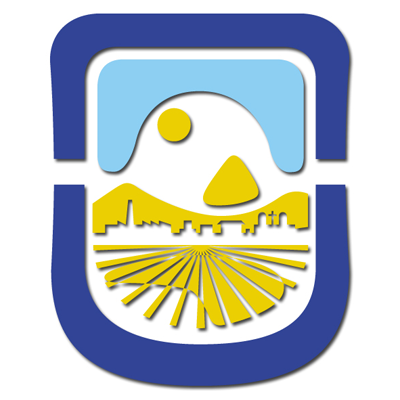 Secretaría de Hacienda, Administración
e Infraestructura 

NOTA: Adjuntar a este formulario el listado de personas a ingresar, si hubiere más de unaEspacio fisico solicitadoMotivo de la solicitudFecha de ingreso
(Hora, día, fecha y año)Nombre y apellido del
SolicitanteAutoridad que avala 
esta solicitud
(Firma y Aclaracion)Persona Responsable
(Firma, Aclaracion y telefono)Firma Subsecretario de 
Logistica y ServiciosFirma del coordinador de la guardiaFecha de la Solicitud